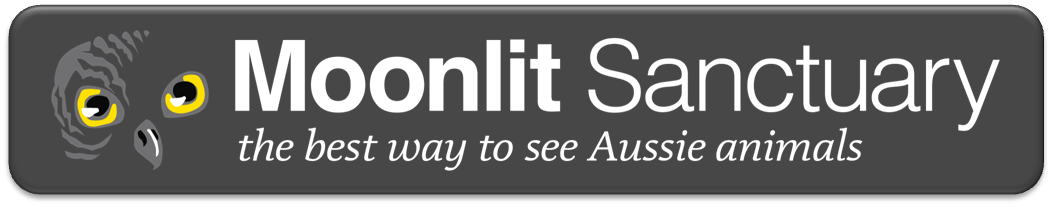 GO WILD THESE SCHOOL HOLIDAYS AT 
MOONLIT SANCTUARY KEEPER CLUBKids enjoy environmental activities, animal encounters and native animal care.Day includes: interactions with dingo, python, off-limits animals, feeding animals and food prep, animal enrichment activities. Learn about our animals, their conservation and the environment. For ages 7-14 years. Summer 2020-21 School Holiday Dates:Week 1: Wednesday, Jan 6th – Friday, Jan 8th from 9am-2pm Week 2: Monday, Jan 11th – Friday, Jan 15th from 9am-2pmWeek 3: Wednesday, Jan 20th and Thursday, Jan 21st from 9am-2pmCost: $90.00 per day, or $250 for 3 days (pro rata for additional days). Small groups of 16 children per day. Bookings essential as spaces are limitedDress for the weather, wear closed-toe shoes and remember your hat or raincoat.  BYO lunch or purchase at the café.Moonlit Sanctuary Wildlife Park550 Tyabb-Tooradin Rd, PearcedalePhone 5978 7935www.moonlitsanctuary.com.auOpen daily between 10am and 5pm. Keeper Club runs from 9am-2pm.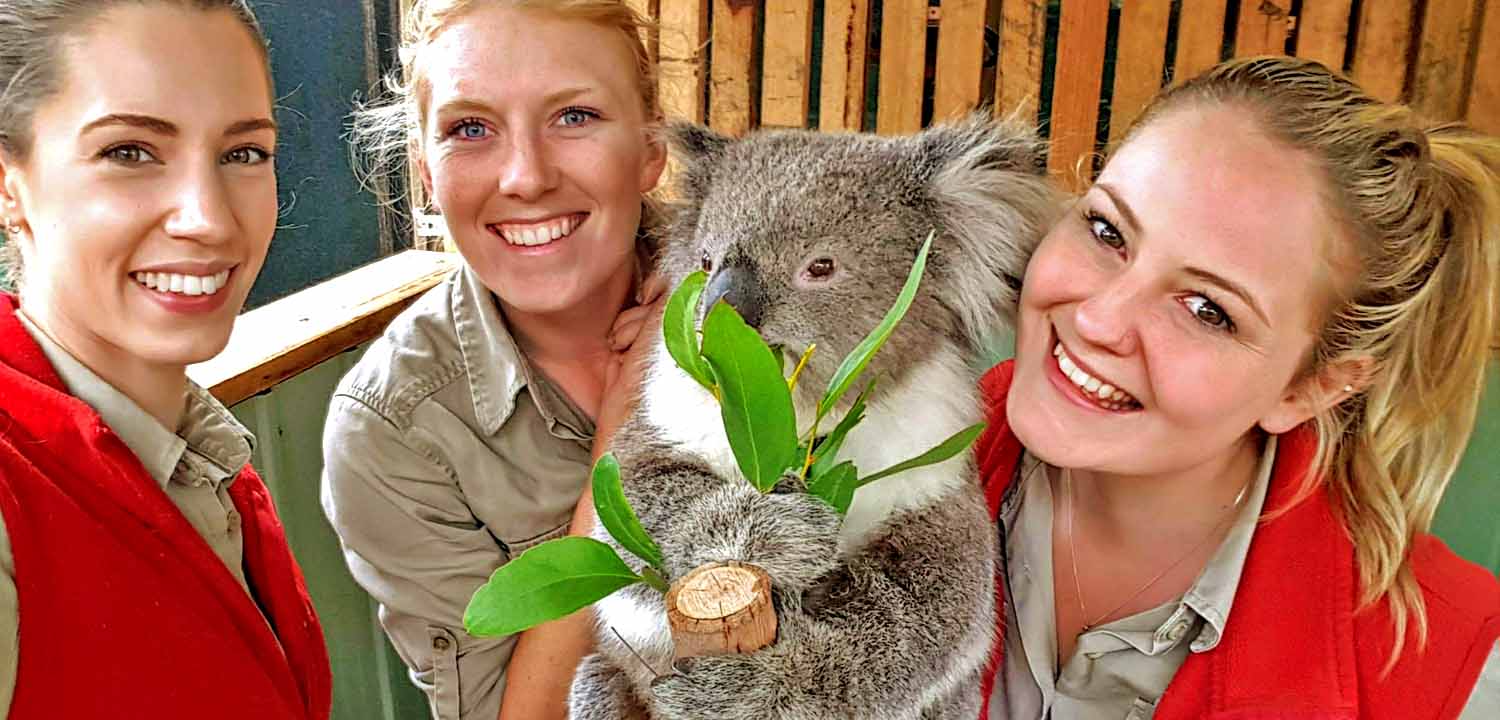 